   Dňa 11. 4. 2024 /štvrtok/ od 13,00 do 17,00 sa uskutoční v ZŠ Ďurčiná ZÁPIS DO 1. ROČNÍKAna školský rok 2024/25.Na zápis si prineste rodný list dieťaťa a svoj občiansky preukaz!Pre urýchlenie zápisu si môžete zo stránky školy stiahnuť, vypísať a priniesť na zápis: Žiadosť o prijatie do 1. ročníka Žiadosť o prijatie do ŠKD /ak bude navštevovať/Dotazník k zápisuSúhlas zákonných zástupcov so spracovaním údajov         Pokiaľ sa nemôžete v danom termíne osobne dostaviť, môžete na stránke školy  www.zsdurcina.edupage.org  vypísať elektronickú prihlášku. Následne obdržíte od ZŠ potvrdenie o jej prijatí.Poučenie: Pri zápise dieťaťa do ZŠ je nevyhnutná dohoda oboch rodičov o konkrétnej škole, do ktorej bude dieťaťa zapísané. Vypísaním žiadosti alebo odoslaním prihlášky potvrdzujete súhlas oboch rodičov s výberom školy!V prípade otázok nás kontaktujte na tel. 0902 422 284, príp. zsdurcina@centrum.sk!                                      TEŠÍME SA NA VÁS DETIČKY!!!                        kolektív ZŠČo naša škola ponúka? 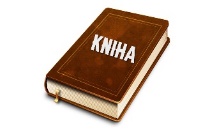 profesionálny, plne odborný prístup všetkých pedagog. zamestnancov v edukáciirôznorodá záujmová činnosť počítačová učebňa - výučbu informatiky od 1. ročníka, interak. tabule v každej triede individuálny prístup k žiakom podľa osobných záujmov individuálny prístup k žiakom so ŠVVP /práca  špec. pedagóga/plavecký výcvik lyžiarsky výcvik školu v prírode výchova k tradičným hodnotám výborná spolupráca s organizáciami prezentácia žiakov školy v celoslovenských i medzinárodných súťažiach žiacke portfólio – prezentácia: film, knihafolklórna činnosť: ľud. súbor Klásky športové vyžitie /vlastná telocvičňa, mult. ihrisko/ profesionálny, odborný a plne kvalifikovaný prístup k začleneným žiakom výučbu anglického jazyka od 2. ročníka ENV výchova /projekty v oblasti ENV/ dve oddelenia ŠKD /mladší, starší/ tvorivá činnosť DIGI škola, kvalitné vybavenie IKT v každej triedezážitkové vyučovanie a výchova k tvorivosti Zdravá škola, ITVrodinný typ školy bez rôznych nežiadúcich javov